Name   	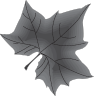                  Four-SquareIf                            were a plant he would be a  	 becauseIf                       were an animal he would be a                             becauseIf                               were a geographic feature he would be abecauseIf                                     were a color he would be                                    because